QUALITY ASSURANCE CELL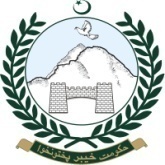 HIGHER EDUCATION DEPARTMENT, KHYBER PAKHTUNKHWA, PESHAWARAddress: QAC Office, H# 54, ST# 19, Shami Road Near Bilal Masjid, Peshawar Email: qached.kp@gmail.com  Phone: 091-9223086/9223087 Fax# 9223088                                                                                                         Governance of the College/InstitutionFaculty/Teacher FileMaintaining the Faculty/Teacher File of each teacher is mandatory for all teachers (Permanent/Hired /Visiting). It should have complete record of teacher. The Faculty File check list must contain the following documents;Name of College:Name of College:Name of College:Name of College:Name of College:Faculty/Teacher Name:Faculty/Teacher Name:Faculty/Teacher Name:Faculty/Teacher Name:Faculty/Teacher Name:Designation:Designation:Designation:Designation:Designation:Specialization:Specialization:Specialization:Specialization:Specialization:Teaching to Programs:Teaching to Programs:Teaching to Programs:Teaching to Programs:Teaching to Programs:S NoName of Documents AttachedYesNoN/A1Offer/Appointment/Transfer Letter2Joining Report3Detailed CV/Resume4Degree of Ph.D. or Equivalent5Transcript of Ph.D. or Equivalent6Equivalence of Ph.D. from HEC  if required7Degree of MS/M.Phil. Or Equivalent8Transcript of MS/M.Phil. Or Equivalent9Equivalence of MS/M.Phil. from HEC  if required10Degree of Bachelors/Master or Equivalent11Transcript of Bachelors/Master of Equivalent12Semester work load13Details of courses being taught in current semester14Additional Charge / any other portfolio/s15Any other relevant document like appreciation letter etc.